Avidyne GPS! ADS-B Out!2000 Cessna 182S Skylane with NavN2471D Ser#182808921449 Total Time Since New	Avionics:KX 155A Nav/Com with Glideslope			KI 209A VOR/LOC/GS Indicator with GPS InterfaceKI 208 VOR/LOC Indicator			KMA 26 Audio Panel/Marker Beacon/4 Position Voice-Activated Intercom			Avidyne AXP 340 Transponder with ADS-B OutAvionics Cooling Fan	MD 41-228 GPS-Nav Selector/Annunciator			KAP 140 Two Axis Autopilot with Electric Trim and Altitude Preselect		Avidyne IFD-540 GPSDavtron ClockExterior: Matterhorn White with Stone Gray, Lavender Frost and Black CherryInterior: Leather Seat Surfaces, Gray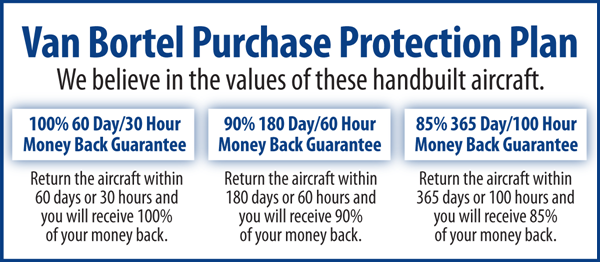 We fly the aircraft to your ramp for inspection by you and your mechanic at no cost or obligation to you.All Specifications Subject To Verification Upon InspectionTrades Welcome  •  No Damage History  •  Always Hangared  •  No Corrosion